บันทึกข้อความ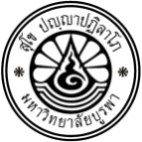 ส่วนงาน   สำนักงานคณบดี คณะโลจิสติกส์  โทร.๓๑๐๐-๓๑๐๓ที่   ศธ ๖212 /      			                 วันที่..........เดือน.............................พ.ศ. .............เรื่อง   ขออนุมัติเบิกเงินกองทุนสวัสดิการคณะโลจิสติกส์เรียน   คณบดีคณะโลจิสติกส์         ข้าพเจ้า......................................................................................ตำแหน่ง................................................ขอเบิกเงินกองทุนสวัสดิการคณะโลจิสติกส์ตามหลักเกณฑ์และอัตราการจ่ายสวัสดิการข้อที่.............................ซึ่งเป็นเงินสวัสดิการเกี่ยวกับ................................................................................................................................เป็นจำนวนเงิน..............................บาท (..................................................................................)		จึงเรียนมาเพื่อโปรดพิจารณาอนุมัติ                                                                       .............................................................                                                                      ( .......................................................... )                                                                     ผู้ขอรับเงินกองทุนสวัสดิการคณะโลจิสติกส์		        อนุมัติ             (รองศาสตราจารย์ณกร  อินทร์พยุง)                     คณบดีคณะโลจิสติกส์